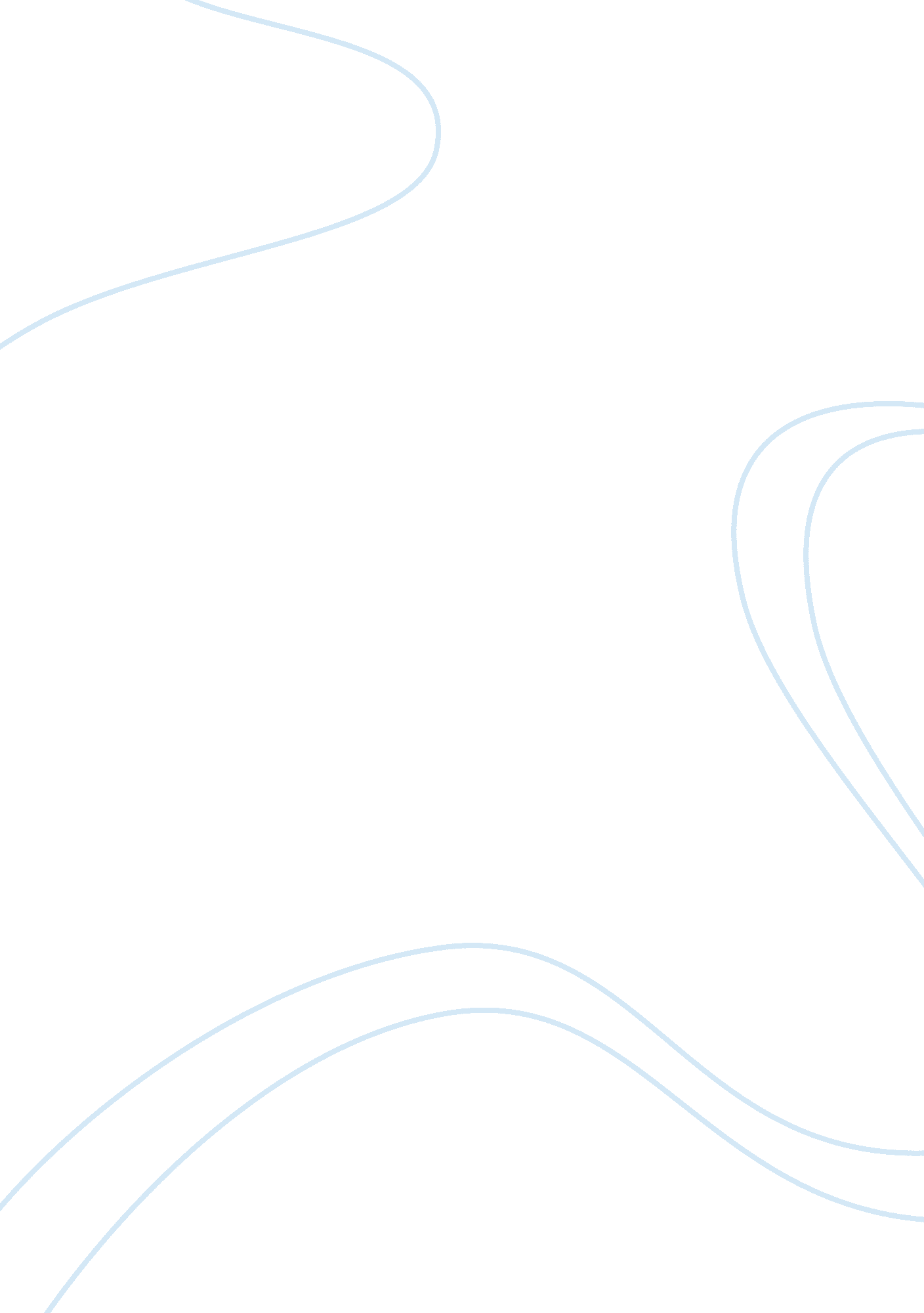 Compare and contast of festival between bangladesh tourism essay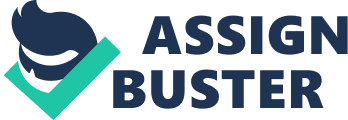 Festival is an event that generally staged by a local community. There is a lot of festival in the world. There are many different festivals and also there are many similar festivals in the world. All of the country has different festival and they observe in different ways. There are many kinds of festival in the world. Historical festival, Social festival. Arts festival, New Year festival, cultural festival, film festival. Music festival. Food festival, folk festival etc. 2. Etymology of festivals: the word festival comes from English word fest, French word festivals, Latin word festivals. After 1580 it was recoded as noun. Before it was used as adjective. In this time it the word feste come form Middle English, from middle French, from Latin. 3. Countries of choice: to compare and contest of festival I have chosen two countries. Among these countries there are many festival observed every year. From these I have chosen two festivals to compare and contest. 5. 1 Caribana festival in Canada: Caribana festivals come from Caribbean culture and history which is held in the summer across the city of Toronto, Ontario in Canada. Every year hundreds of thousand visitors from around the world the world come to the Toronto’s lakeshore. It is the largest festival in the North America. It takes place about three weeks. In this time there held a different kind of event take place. Music festive, folk festive, and many others takes place there in the festival. 5. 2 History of caribana festival of Canada: caribana was annually observed from 1967 in Toronto. It is a gift from West Indian community of canards. In the before years the main festival events organised by a nonprofits organisation of Toronto which name was Caribbean cultural committee (CCC). It was establish by the Caribbean organiser living in Canada. In 2006 this origination fall in financial crisis so they fail to arrange this festival at the end Toronto government give financial aid to run this festival from this it named Toronto Caribbean carnival (caribana) festival. 5. 3 Events of caribana festival of Canada: the festival start with a massive parade. It took place in the first weekend of August. In this time a dancer called “ mas player” along with live caribana music start from big speakers from 18 wheeler trucks. Calypso Tents Music Series is one of the most attractive events. Story telling is favourite event of this function. Art exhibition held in Royal Ontario museum on July 23 – August 15th. Hundred of works shone there. Mainly African-Canadian artists work. Scotia bank Caribana Gala takes place in liberty Grand on July 23rd. an event of arts and festival. King and queen show is another important event of the caribana festival. It held on July 29th in the Lamport Stadium. Another thrilling event is Pan Alive. In this event musical event are shown held on July 30t h. caribana food festival is an exciting new event takes place in the Ontario place on August 1st . There is another programme held in the Ontatia place which is De Scotia bank caribana Lime where you can take food, watch dance and enjoy live music at the same time. 6. 1 Poyela Boishak festival of Bangladesh: poyela boishak is the first day of Bangla calendar. This calendar is followed by the Bangladesh, Assam, west Bangla, and Tripura. This festival is celebrated 14 April of every year. Main festival held in Dhaka the capital city of Bangladesh. About one million people attend this programme. In this day all stage of people attend this festival. In this day Dhaka become festival looks. All roads become colourful. People were colourful dresses in these days. Various types of placates, banners, festoon and many kind of colourful toron are displayed. Government declare holiday in this day. In this day different cultural programme are arranged. A lot of processions are getting out in this day. In this day a lot of fair arranged across the country. 6. 2 History of poyela boishak: Hindu Vedic solar calendar is nearly to the Bangla calendar. The Bangla year commences in mid-April of the Gregorian year. At time of moghals period calendar are count for harvest with hijri year. But farmer cannot count this time. That’s why Emperor Akbar ordered to reform the calendar. After this order the famous astronomer Fatehullah Shirazi reformed the Bangla New Year based on Hijri & Hindu solar calendars. This New Year (fasli san) that’s mean agricultural year first introduce in the 10/11 march on 1584. In this time landlords are arranged different kinds of fair to celebrate this day. In this day Bangali traders open new account book called “ halkhata” in this day traders finish all due with his customers and give them especial sweet. . 6. 3 Celebration of poyela boishak: This day are celebrating two ways in the country. One in rural area and another is cities area. In rural area people were new cloths and they keep their home net and clean. In the cities people celebrate this day difference way from rural area. In the cities people observed this day by elaborate programme, Especially in Dhaka. Various kinds of agricultural products, cosmetics, toys, traditional food are sold in the boshakhi fair. This fair provides entertainment, by staging jatra (traditional plays), jari gan, sari gan, murshidi song, bual, arfoti song. Many stage dramas are shone in this day especially Yusuf-Zulekha & Radhe- kisno. Events, kite flying in the Dhaka, in the village games are bullfights, flying pigeons, boat racing. In the cities people get up in the morning and ware especial cloths, young women were white saris with read edge, ful(flowers) of their head and, Man were Panjabi(shirt) and lungi (long skirt). In the morning Cities people eat pant-bath (rich with water) with fried hilsha fish. A lot of people gather under the banyan tree at Ramna Park. In this place famous song à¦à¦¸à‹, à¦¹à‡ à¦¬àˆà¦¶à¦¾à¦-, à¦à¦¸à‹ à¦à¦¸à‹ (come, o boishakh, come, come) sing to welcoming New Year. Social cultural organization take out procession and parade around the town, university of Dhaka also take out another procession into the campus, news paper give out especial addition, radio, television broadcast live this function. . 7. Significance: now I will describe about the significance of these festival. 7. 1 Significance of caribana festival of Canada: caribana is great festival for the Canada, by this festival Toronto get especial definition because a lot of people around the world come to attend this festival that’s why it become familiar to all over the world. This festival is held not only Toronto but also Ontario, province, caribana, festival are also celebrate in the America. Immigrants from Trinidad and Tobago introduced this caribana festival. Now it is the third biggest Caribbean festival in the world. 7. 2 Significance of poyela boishak: poyela boishak is now recognized as multicultural because many people around the world attend this programme. In this day all Bengali around the world together celebrated this programme that’s why it become famous in the subcontinent, in the subcontinent about 30 core people speak in Bengali so poyela boishak is always a model festival for these huge amount of people. 8. Conclusion: festival is always important for every country, It familiar one countries culture and tradition to the worlds. In the festival people get recreation, there are different types of festival in Canada and Bangladesh. And there is also difference celebrating ways but both countries enjoy this festival with great festive look. 